                                                                       ЗАВТРАК 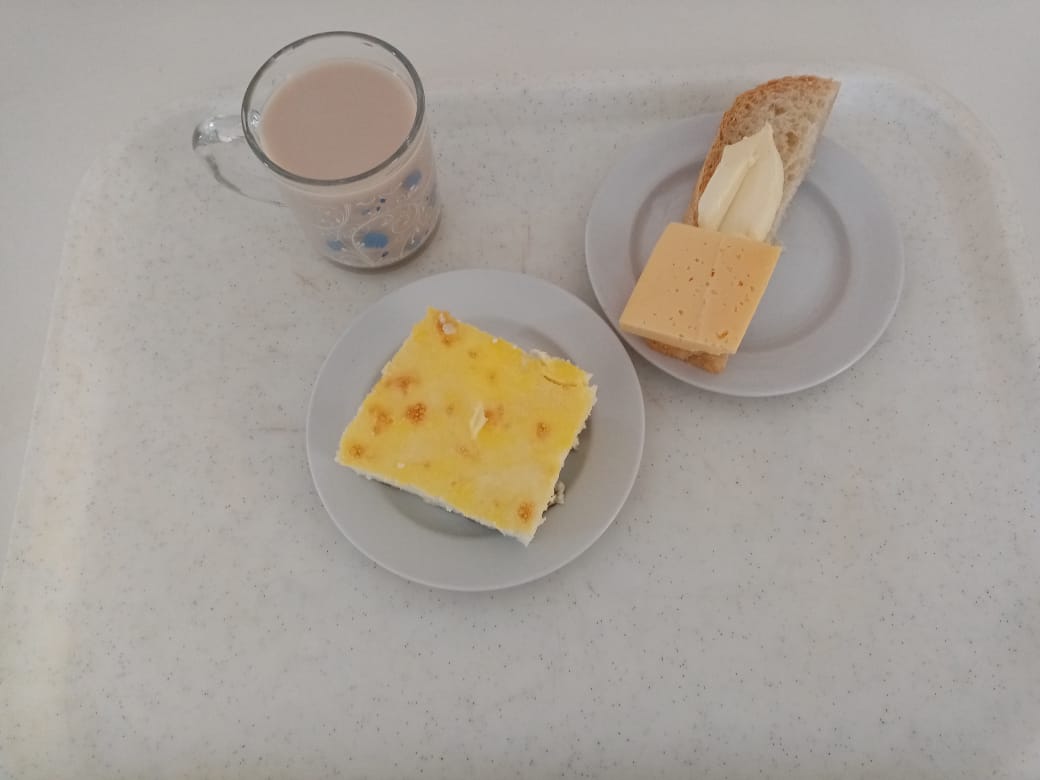                                                                             ОБЕД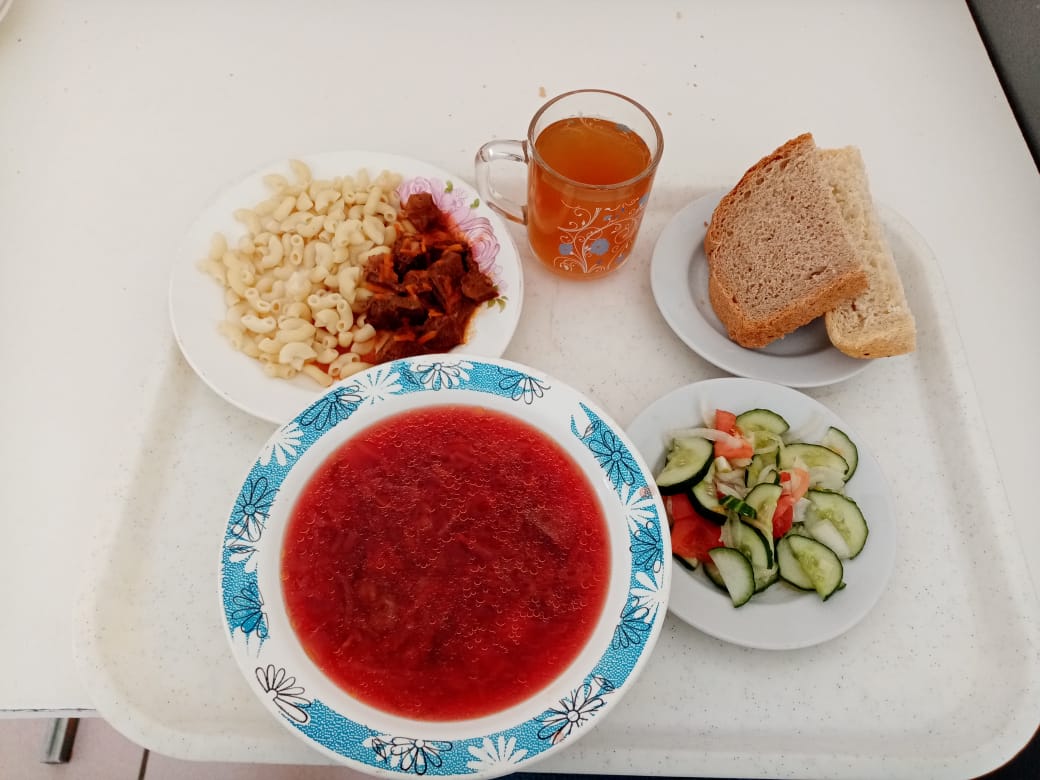 